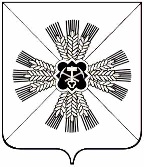 КЕМЕРОВСКАЯ ОБЛАСТЬ ПРОМЫШЛЕННОВСКИЙ МУНИЦИПАЛЬНЫЙ РАЙОНАДМИНИСТРАЦИЯОКУНЕВСКОГО СЕЛЬСКОГО ПОСЕЛЕНИЯПОСТАНОВЛЕНИЕот «02» ноября 2017г. №85с.ОкуневоО внесении изменений в постановление администрации Окуневского сельского поселения от 28.04.2015 №28 «Об утверждении административного регламента исполнения муниципальной функции осуществления муниципального земельного контроля на территории Окуневского сельского поселения в новой редакции»В целях приведения нормативных актов в соответствие с нормами действующего законодательства, руководствуясь Уставом Окуневского сельского поселения:1. Внести в постановление администрации Окуневского сельского поселения от 28.04.2015 №28 «Об утверждении административного регламента исполнения муниципальной функции осуществления муниципального земельного контроля на территории Окуневского сельского поселения в новой редакции» следующие изменения:1.1. Раздел III. Состав, последовательность и сроки выполнения административных процедур (действий) при осуществлении муниципального земельного, требования к порядку, пункт 19 административного регламента исполнения муниципальной функции осуществления муниципального земельного контроля на территории Окуневского сельского поселения дополнить перечнем запросов согласно Технологическим картам межведомственного взаимодействия:«Перечень запросов:».2. Обнародовать настоящее постановление на информационном стенде администрации Окуневского сельского поселения и разместить на официальном сайте администрации Промышленновского муниципального района в информационно-телекоммуникационной сети «Интернет» в разделе «Поселения».3. Контроль за исполнением настоящего постановления оставляю за собой.4. Настоящее постановление вступает в силу со дня подписания.№Наименование запрашиваемого документа и (или) информацииНаименование запросаВнешние зависимости при выполнении запросаОрган государственного контроля (надзора), орган муниципального контроля, запрашивающий документы и (или) информациюДолжности лиц, ответственных за направление запросаГосударственный орган, орган местного самоуправления либо подведомственная государственным органам или органам местного самоуправления организация, в распоряжении которых находятся документы и (или) информацияДолжности лиц, ответственных за направление ответа на запросУкажите наименования документа и (или) информации, подлежащих получению в рамках межведомственного взаимодействия.Укажите наименование запроса о получении данного документа и (или) информации в рамках межведомственного взаимодействия. 
Наименование запроса будет использоваться, вместо полного перечисления атрибутов запроса (наименование функции, документа, ответственных органов и т.д.). Поэтому желательно выбрать такое наименование, которое позволит отличить данный запрос от иных запросов в рамках анализируемой функции.Поле заполняется, если данный запрос не может быть направлен до получения ответа на какой-либо иной запрос, направляемый в рамках данного сценария осуществления функции.
Укажите номер(а) и наименование(я) запроса(ов), от которого(ых) зависит возможность направления данного запроса.Укажите наименование органа государственного контроля (надзора), органа муниципального контроля, запрашивающего документы и (или) информацию.Укажите должности лиц, ответственных за направление запроса.Укажите наименование государственного органа, органа местного самоуправления либо подведомственной государственным органам или органам местного самоуправления организации, в распоряжении которых находятся документы и (или) информация.Укажите должности лиц, ответственных за направление ответа на запрос.1Выписка из Единого государственного реестра недвижимости об объекте недвижимостиЗапрос  Выписки из Единого государственного реестра недвижимости об объекте недвижимостиАдминистрация Окуневского сельского поселенияуполномоченные сотрудники администрации Окуневского сельского поселенияРосреестрУполномоченный сотрудник Росреестра2Выписка из Единого государственного реестра недвижимости о переходе прав на объект недвижимого имуществаЗапрос Выписки из Единого государственного реестра недвижимости о переходе прав на объект недвижимого имуществаАдминистрация Окуневского сельского поселенияуполномоченные сотрудники администрации Окуневского сельского поселенияРосреестрУполномоченный сотрудник Росреестра3Выписка из Единого государственного реестра прав на недвижимое имущество и сделок с ним о правах отдельного лица на имевшиеся (имеющиеся) у него объекты недвижимого имуществаЗапрос Выписки из Единого государственного реестра прав на недвижимое имущество и сделок с ним о правах отдельного лица на имевшиеся (имеющиеся) у него объекты недвижимого имуществаАдминистрация Окуневского сельского поселенияуполномоченные сотрудники администрации Окуневского сельского поселенияРосреестрУполномоченный сотрудник Росреестра4Кадастровый план территорииЗапрос Кадастрового плана территорииАдминистрация Окуневского сельского поселенияуполномоченные сотрудники администрации Окуневского сельского поселенияРосреестрУполномоченный сотрудник Росреестра5Сведения из Единого государственного реестра юридических лицЗапрос сведений из Единого государственного реестра юридических лицАдминистрация Окуневского сельского поселенияуполномоченные сотрудники администрации Окуневского сельского поселенияФедеральная налоговая служба России Уполномоченный сотрудник ФНС России6Сведения из Единого государственного реестра индивидуальных предпринимателейЗапрос сведений из Единого государственного реестра индивидуальных предпринимателейАдминистрация Окуневского сельского поселенияуполномоченные сотрудники администрации Окуневского сельского поселенияФедеральная налоговая служба России Уполномоченный сотрудник ФНС России7Сведения из единого реестра субъектов малого и среднего предпринимательстваЗапрос сведений из единого реестра субъектов малого и среднего предпринимательстваАдминистрация Окуневского сельского поселенияуполномоченные сотрудники администрации Окуневского сельского поселенияФедеральная налоговая служба России Уполномоченный сотрудник ФНС России8Сведения о регистрации по месту жительства гражданина Российской ФедерацииЗапрос  сведений о регистрации по месту жительства гражданина Российской Федерации Администрация Окуневского сельского поселенияуполномоченные сотрудники администрации Окуневского сельского поселенияМВД России Уполномоченный сотрудник МВД России9Сведения о наличии заключенных договоров аренды земельных участков, находящихся в собственности Российской Федерации, Кемеровской области, государственной неразграниченной собственностиЗапрос сведений о наличии заключенных договоров аренды земельных участков, находящихся в собственности Российской Федерации, Кемеровской области, государственной неразграниченной собственностиАдминистрация Окуневского сельского поселенияуполномоченные сотрудники администрации Окуневского сельского поселенияФедеральное агентство по управлению государственным имуществом,               Комитет по управлению  государственным имуществом Кемеровской области10Сведения о наличии выданных разрешений на использование земельных участков, находящихся в собственности Российской Федерации, Кемеровской  области, государственной неразграниченной собственностиЗапрос сведений о наличии выданных разрешений на использование земельных участков, находящихся в собственности Российской Федерации, Кемеровской области, государственной неразграниченной собственностиАдминистрация Окуневского сельского поселенияуполномоченные сотрудники администрации Окуневского сельского поселенияФедеральное агентство по управлению государственным имуществом,               Комитет по управлению  государственным имуществом Кемеровской областиГлаваОкуневского сельского поселенияВ.В. Ежов